TIRGUS IZPĒTE“Mēbeļu piegāde ģipša darbnīcai Skaistkalnes magazīnā”,identifikācijas numurs BNP/TI/2023/84Pasūtītājs2. Iepirkuma priekšmetsIepirkuma priekšmets “Mēbeļu piegāde ģipša darbnīcai Skaistkalnes magazīnā” saskaņā ar Tehnisko specifikāciju (1. pielikums).Identifikācijas numurs: BNP/TI/2023/84KontaktpersonasBauskas novada pašvaldības iestādes “Bauskas novada administrācija” Attīstības un būvniecības departamenta Attīstības un plānošanas nodaļas projektu vadītāja Līga Čakāne, e-pasts: liga.cakane@bauskasnovads.lv, tālrunis 66927526.Piedāvājumu iesniegšanas vieta, datums un laiks:	Pretendents savu piedāvājumu iesniedz līdz 2023. gada 17. jūlijam plkst. 18.00, nosūtot elektroniski uz e-pasta adresi: liga.cakane@bauskasnovads.lvLīguma nosacījumiLīguma izpildes laiks: līdz 2023. gada 15. septembrim.Līguma izpildes vieta: Skaistkalnes magazīnas klēts, Dzirnavu ielā 2A, Skaistkalnē, Skaistkalnes pag., Bauskas nov., LV-3924.Apmaksa: līgums ar pēcapmaksu, garantēta samaksa pēc līguma izpildes pieņemšanas - nodošanas akta parakstīšanas un rēķina saņemšanas (saskaņā ar noslēgto līgumu).Prasības pretendentamPretendents ir fiziska vai juridiska persona, kura uz līguma slēgšanas dienu ir reģistrēta attiecīgās valsts normatīvajos aktos noteiktajā kārtībā. Iesniedzamie dokumenti Pieteikums dalībai tirgus izpētē, atbilstoši 2. pielikumam.Tehniskā specifikācija, atbilstoši 1. pielikumam.Finanšu piedāvājums, atbilstoši 3. pielikumam.Piedāvājuma izvēles kritērijsPiedāvājums ar zemāko cenu, kas pilnībā atbilst tirgus izpētes noteikumiem.1.pielikumsTEHNISKĀ SPECIFIKĀCIJA“Mēbeļu piegāde ģipša darbnīcai Skaistkalnes magazīnā”identifikācijas numurs BNP/TI/2023/842.pielikumsPIETEIKUMS DALĪBAI TIRGUS IZPĒTĒ “Mēbeļu piegāde ģipša darbnīcai Skaistkalnes magazīnā”identifikācijas numurs BNP/TI/2023/84Ar šo apliecinu savu dalību minētajā tirgus izpētē un apstiprinu, ka esmu iepazinies ar tās noteikumiem un Tehnisko specifikāciju, un piekrītu visiem tajā minētajiem nosacījumiem, tie ir skaidri un saprotami, iebildumu un pretenziju pret tiem nav.Ar šo apliecinu, ka visa sniegtā informācija ir patiesa.3.pielikumsFINANŠU PIEDĀVĀJUMS“Mēbeļu piegāde ģipša darbnīcai Skaistkalnes magazīnā”,identifikācijas numurs BNP/TI/2023/84Pretendents ______________________________________ Reģ. Nr. _________________________________________2023.gada___.________ Iepazinies ar tirgus izpētes “Mēbeļu piegāde ģipša darbnīcai Skaistkalnes magazīnā”identifikācijas numurs BNP/TI/2023/84 , noteikumiem un Tehnisko specifikāciju, piedāvāju veikt minēto pakalpojumu par šādu līgumcenu:Līgumcenā ir iekļautas visas iespējamās izmaksas, kas saistītas ar pakalpojuma veikšanu, tai skaitā iespējamie sadārdzinājumi un visi riski.NosaukumsBauskas novada pašvaldībaJuridiskā adreseUzvaras iela 1, Bauska, Bauskas novads, LV-3901Reģistrācijas numurs90009116223Nr.p.k.Nosaukums/aprakstsOrientējošā skiceDaudz.Galds ar neregulāras formas galda virsmuIzmērs/galda augstums: 74 – 76 cmGalda virsma izgatavota no melamīna pārklātas 19 mm biezas LIGNOpal vai ekvivalentas kokskaidu plātnes ar līmētu plastikāta maliņu. Virsmas izmērs: 165 x 114 cm Galdam ir ieliektas un izliektas malas ar vienotu rādiusu, kas ļauj galdus savienot, kārtot grupās, neveidojot spraugas galda virsmu savienojuma vietās.Galda kāju rāmis izgatavots no tērauda caurulēm ar metāla biezumu 2 mm. Galda kāju rāmi veido četras slīpi izvirzītas apaļa profila (Ø 38 mm) galda kājas kuras savienotas taisnstūra (25 x 40 mm) profila rāmī pa perimetru zem galda virsmas. 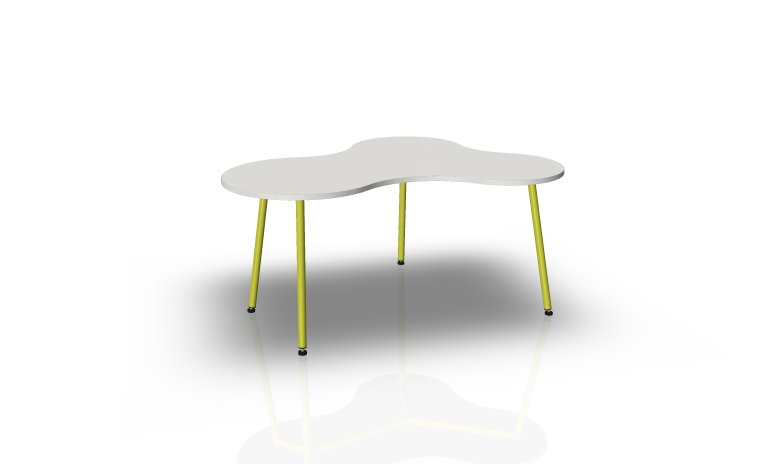 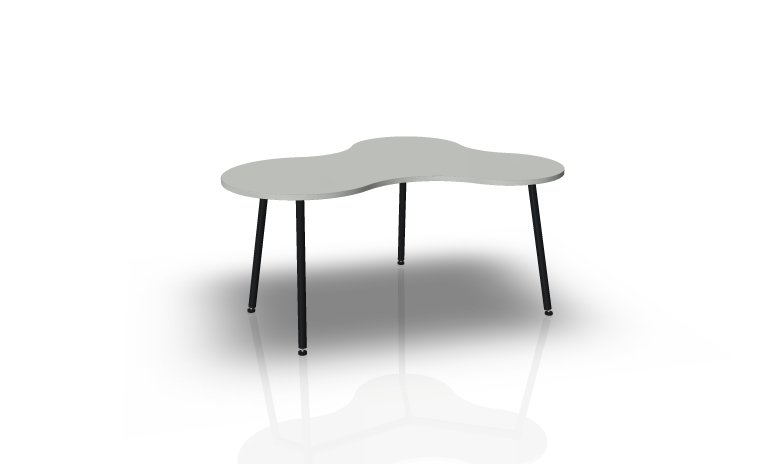 * Objekti paredzēti šādi vai ekvivalenti attēliemGalda virsmaKrāsas:Balta – 1 gab.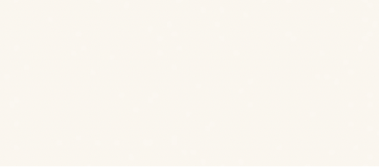 Gaiši pelēka – 2 gab.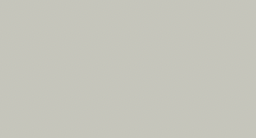 Galda kājasKrāsas: Gaiši zaļa – 1 gab.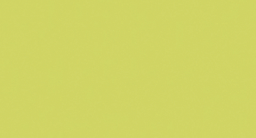 Melna – 2 gab.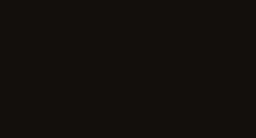 3 gab.Krēsliņš/benķītisIzmērs/augstums: 44 - 46 cmPamatne ir izgatavota ar nelielu izliekumu, kas nodrošina „šūpošanās” efektu un sēžot stimulē visu skeleta muskuļu sistēmu, taču vienlaikus saglabājot stabilitāti.Izgatavots no stingra polipropilēna un ir īpaši izturīgs pret skrāpējumiem. Polipropilēns ir pilnībā pārstrādājams.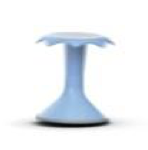 * Objekti paredzēti šādi vai ekvivalenti attēliem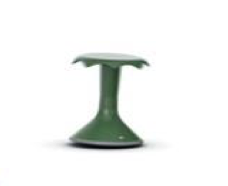 Krāsas:Tumši zila – 2 gab.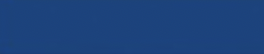 Gaiši zila – 3 gab.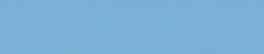 Oranža – 2 gab.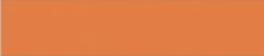 Gaiši zaļa – 2 gab.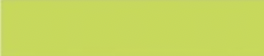 Tumši zaļa – 3 gab.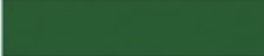 12 gab.Informācija par pretendentuInformācija par pretendentuInformācija par pretendentuPretendenta nosaukums:Pretendenta nosaukums:Reģistrācijas numurs:Reģistrācijas numurs:Juridiskā adrese:Juridiskā adrese:Pasta adrese:Pasta adrese:Bankas nosaukums; kods:Bankas nosaukums; kods:Konta numurs:Konta numurs:Tālrunis:Tālrunis:E-pasta adrese:E-pasta adrese:Vispārējā interneta adrese (ja attiecināms): Vispārējā interneta adrese (ja attiecināms): Līguma parakstīšanas iespējas (papīra formātā/ar drošu elektronisko parakstu)Līguma parakstīšanas iespējas (papīra formātā/ar drošu elektronisko parakstu)□ Papīra formātā□ Elektroniski ar drošu elektronisko parakstuInformācija par pretendenta kontaktpersonu/atbildīgo līguma izpildēInformācija par pretendenta kontaktpersonu/atbildīgo līguma izpildēInformācija par pretendenta kontaktpersonu/atbildīgo līguma izpildēVārds, uzvārds:Ieņemamais amats:Tālrunis:E-pasta adrese:Vārds, uzvārds:Amats:Paraksts:Datums:Nr.p.k.PozīcijaDaudzumsCena EUR bez PVN par vienībuSumma EUR bez PVN1.Galds ar neregulāras formas galda virsmu3 gab.2.Krēsliņš12 gab.Kopējā piedāvājuma cena bez PVN, EUR:Kopējā piedāvājuma cena bez PVN, EUR:Kopējā piedāvājuma cena bez PVN, EUR:PVN (__%), EUR:PVN (__%), EUR:PVN (__%), EUR:Kopējā piedāvājuma cena ar PVN, EUR:Kopējā piedāvājuma cena ar PVN, EUR:Kopējā piedāvājuma cena ar PVN, EUR:Vārds, uzvārds:Amats:Paraksts:Datums: